Barkham Parish Council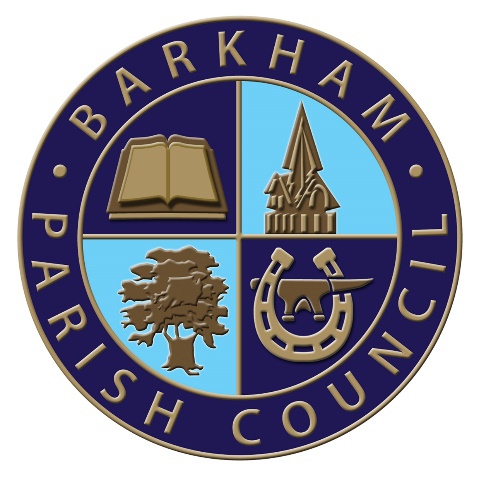 Arborfield Green Community CentreSheerlands RoadArborfieldRG2 9NDTel: 0118 976 2089Email: clerk@barkham-parishcouncil.org.ukClerk: Mrs Ellen TimsMeeting of the Finance Committee NoticeTo be held on Tuesday 28th June 2022At the Parish Office,Commencing at 10amPLEASE NOTE: YOU ARE ASKED NOT TO ATTEND THIS MEETING IF YOU HAVE ANY COVID SYMPTOMS OR HAVE TESTED POSITIVE FOR COVID-19.  The Business to be transacted is as shown underElection of Chairman and Vice ChairmanTo receive and consider public questions and comment. Apologies for absence with reason given Declaration of Members’ interests and requests for dispensation To approve the minutes from the last Finance Committee Meeting as being a true record of the meeting To receive the latest bank reconciliations and any unplanned expenditure from the RFO Reports on matters outstanding and actions arising from the minutes To discuss Grant Applications to be put to full council for consideration in MayAOBTo set the date of the next meeting E. TimsClerk to the Council